РОДИВШИЕСЯ, УМЕРШИЕ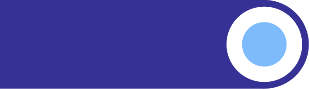 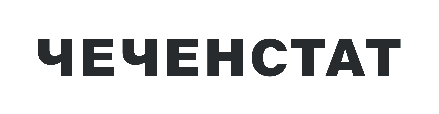 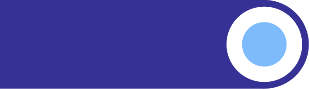 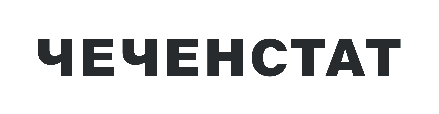  И ЕСТЕСТВЕННЫЙ ПРИРОСТ НАСЕЛЕНИЯ (данные по дате регистрации в органах ЗАГС)                                                                                                                    				человек1) Сведения выгружены из Единого государственного реестра записей актов гражданского состояния (ЕГР ЗАГС).                                        Январь – февраль 2024года                                        Январь – февраль 2024года                                        Январь – февраль 2024года                                        Январь – февраль 2024годаРодившиесяУмершиеИз них умершие в возрасте до 1 годаЕстественный прирост (+), убыль (-)Чеченская  Республика  56681224324444муниципальные районыАчхой - Мартановский388720316Веденский114100104Грозненский  299672232Гудермесский7381606578Итум - Калинский163113Курчалоевский568791489Надтеречный247680179Наурский  186492137Ножай - Юртовский221280193Серноводский207113Урус - Мартановский6371505487Шалинский5761324444Шаройский12309Шатойский6019041Шелковский224221202городские округа г. Грозный10502876763 г. Аргун312683244